1. Спишите слова и выраженияПереведите текстMeters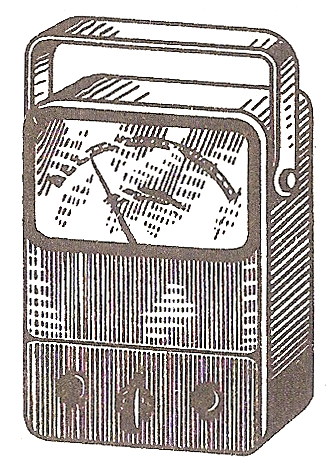 Among the most common meters used there are the ohmmeter, the ammeter and the voltmeter. The ohmmeter is used to measure the value of resistance. It consists of a milliammeter calibrated to read in ohms, a battery and resistors. The meter is connected in parallel and the circuit is not opened when its resistance is measured. The readings on the scale show the measured value.The ammeter is used to measure the value of current. When the ammeter is used the circuit should be opened at one point and the terminals of the meter should be connected to it. One should take into consideration that the positive terminal of the meter is connected to the positive terminal of the source; the negative terminal  to the negative terminal of the source.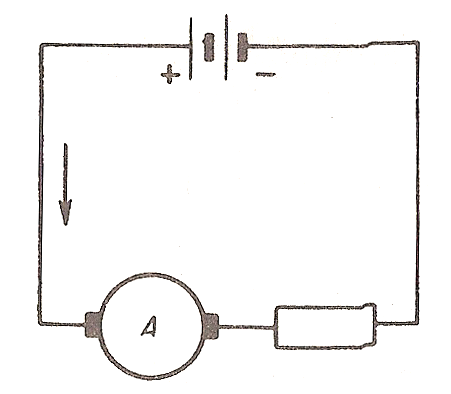 The ammeter should be connected in series. The readings on the scale show the measured value.3. Напишите предложения закончив их одним из предложенных вариантов5. Ответьте на вопросы1. What is the ammeter used for?2. What is the voltmeter used for?3. What is the ohmmeter used for?4. What terminals does a meter have?5. Should the measured circuit be opened when the voltmeter is used?6. Should the measured circuit be opened when the ammeter is used?7. In what way should the voltmeter be connected to the circuit?8. In what way should the ammeter be connected to the circuit?9. What is the difference between a voltmeter and an ammeter?10. What common meters are used to measure the values in a circuit?6. решите задачи1. Suppose the ammeter scale reads 1.9 amp, the voltmeter scale reads 2.4 V; how much is the value of resistance in the measured circuit?2. Suppose the ohmmeter scale reads 75 ohms, the voltmeter scale reads 220 V; how much is the value of current in the measured circuit?3. Suppose that you have a series circuit consisting of three resistors and a voltage source. R1 = 0.18 ohm, R2 = 1.15 ohms, R3 = 2 ohms, I = 10 amp. Find the voltage drop across each resistor; find the value of voltage in the circuit. Suppose R1 gets open. What does it result in?4. Two resistors are connected in series. R1 = 7,000, R2 = 2,200, I = 110 amp. Find the voltage drop across each resistor. Suppose no current passes through the circuit, what does it result from?meter[ˈmiːtə]измерительный приборbattery[ˈbætərɪ]батареяscale[skeɪl]шкалаreadingsпоказания на шкале (прибора)terminal[ˈtəːmɪnl]клеммаpositive[ˈpɔzɪtɪv]положительныйnegative[ˈneɡətɪv]отрицательныйto measure[ˈmɛʒə]измерятьto take into considerationпринимать во вниманиеin this way[weɪ]таким путем, таким образом1. The ammeter isa) a common meter.b) an uncommon meter.2. In order to measure the value of currenta) the ohmmeter is used, b) the voltmeter is used.c) the ammeter is used.3. A meter hasa) positive terminals only.b) negative terminals only.c) positive and negative terminals.4. When the ammeter is useda) the circuit should be opened.b) the circuit should not be opened.5. The ammeter should be connecteda) in series.b) in parallel.6. One should take into consideration that	a) the positive terminal should be connected to the negative terminal.b) the positive terminal should be connected to the positive terminal of the source.